9 класс. Творческая работа «Углерод и его соединения»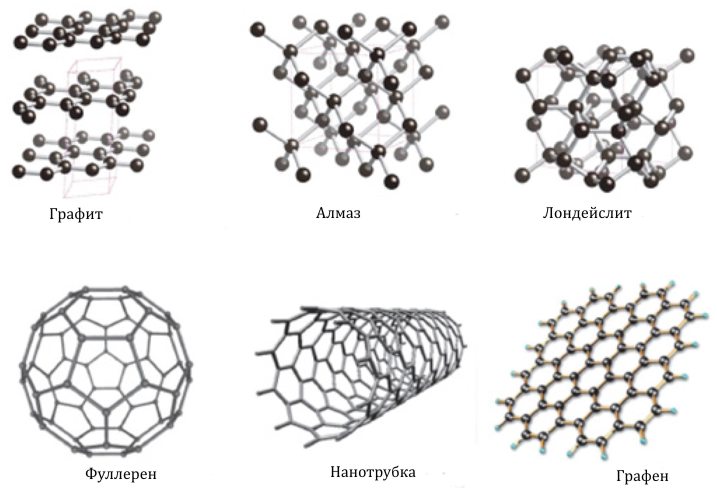 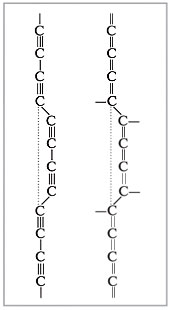                                                                                                                                                                                                                       КарбинОдна из аллотропных модификаций углерода – углеродная нанотрубка. Расскажите об ее уникальности. АДСОРБЦИЯ – уникальное свойство угля. Где применяется это свойство? Перечислите.ХИМИЧЕСКИЕ СВОЙСТВА(составить электронный баланс, указать окислитель и восстановитель)ОКСИДЫ УГЛЕРОДАУгольная кислота и ее солиЧто такое аэрогель?Аэрогель – это материал, полученный из _________________________________________________________________________________________________________________________________________________________________________________________________________________________________________________________________________________________________________________________________________________________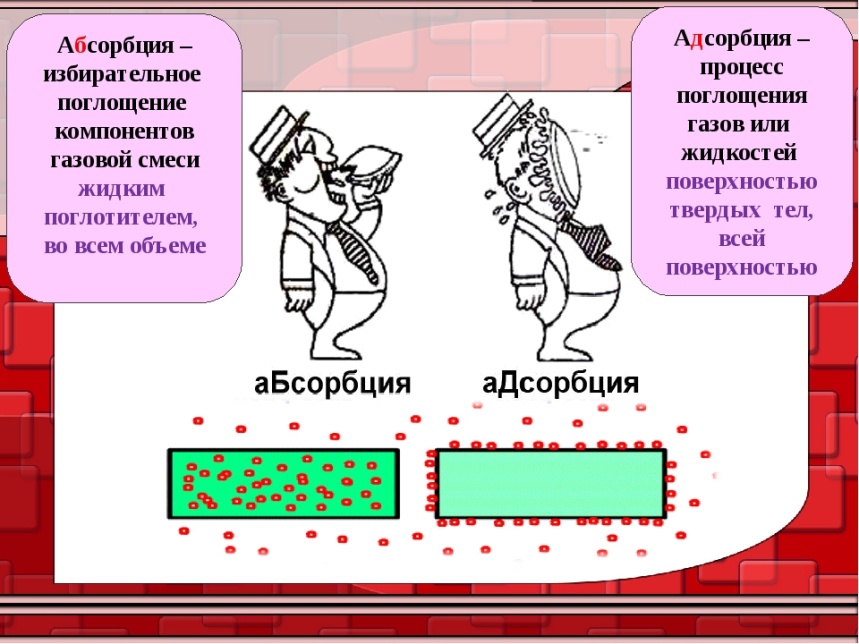 ________________________________________________________________________________________________________________________________________________________________________________________________________________________________________________________________________________________________________________________________________________________________________________________________________________________________________________________ВОССТАНОВИТЕЛЬОКИСЛИТЕЛЬВзаимодействие с кислородомА) горение C + O2 = СО2   Б) неполное сгорание 2C + O2 =2 СОвзаимодействие с некоторыми металлами (образование карбидов)3 C + 4 Al = Al4С3Б)  2Be  +  C   =  Be2CВзаимодействие с водойC +H2O = СО + H22.Взаимодействие с водородом C + 2Н2 =СН43.Взаимодействие с оксидами металловC+2ZnO= 2Zn+ СО2Взаимодействие с углекислым газомCO2 + C = 2 СОПризнак сравненияСО   оксид углерода (II)СО2  оксид углерода (IV)1. Получение2. Физические свойства3. Применениеформуларазложение при нагревании(записать уравнения химических реакций)разложение при нагревании(записать уравнения химических реакций)карбонатыСаCO3гидрокарбонатыNaHCO3Принцип работы огнетушителя(опишите процесс)Принцип работы огнетушителя(опишите процесс)Принцип работы огнетушителя(опишите процесс)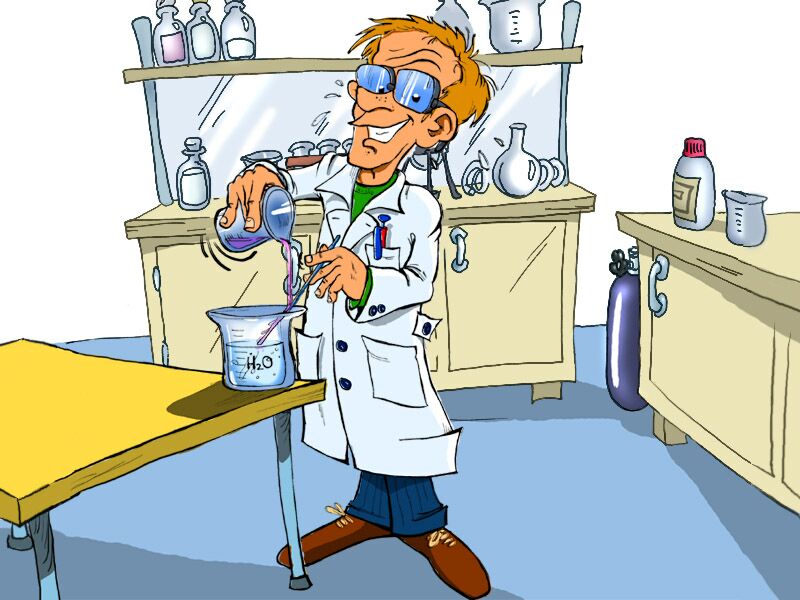 